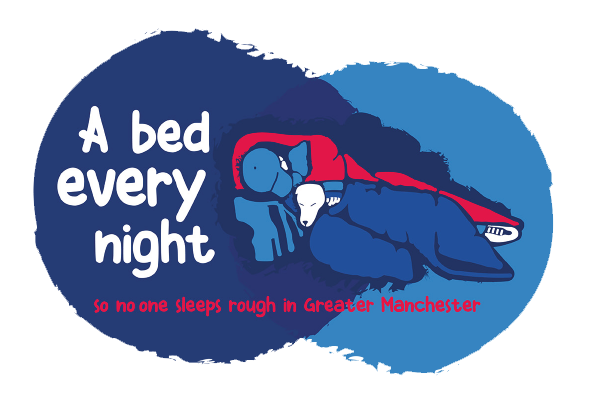 Referral Form – Winter Weather Provision Referrer DetailsReferrer DetailsYour name:Referring Agency:Contact number: Email:Date of referral:Persons DetailsPersons DetailsPersons DetailsPersons DetailsPersons DetailsPersons DetailsFull name (inc title, Mr/Mrs/Miss):Gender:Gender:Alias (if applicable):Contact Number:Contact Number:Date of Birth:National Insurance Number:National Insurance Number:Current Income (Type and Amount):Sexuality:Sexuality:Current Sleep site:Length of time Rough Sleeping:Length of time Rough Sleeping:Current or last known address including postcode:Household composition:SingleSingle & PregnantCoupleCouple & PregnantSingleSingle & PregnantCoupleCouple & PregnantPets:Yes      No If yes, please specify Name, Age, Sex and Breed:Yes      No If yes, please specify Name, Age, Sex and Breed:Nationality & Immigration Status (if applicable)Does the applicant have Recourse to public funds?Preferred Language:Does the person require support with English?Next Of Kin:Next Of Kin:Next Of Kin:Next Of Kin:Next Of Kin:Next Of Kin:Name:Address (Incl. postcode)Telephone Number:Relationship to you:Support Needs:Support Needs:Support Needs:Support Needs:Support Needs:Support Needs:Please provide further details for any support needs identified:Additional information relevant to application including any known risks:What people appreciate about me:How best to support me:What is important to me:Current Agency Support:Current Agency Support:Current Agency Support:Current Agency Support:Current Agency Support:Is the person on the SIB?Yes ☐        No ☐If yes, who is their support worker:If yes, who is their support worker:Name of personAgency they work forContact detailsContact detailsContact detailsOther support networks (e.g. family members):Other support networks (e.g. family members):Other support networks (e.g. family members):Other support networks (e.g. family members):Other support networks (e.g. family members):Name of personRelationship to youRelationship to youContact detailsContact details